О публичных слушаниях по проекту решения Совета сельского поселения Енгалышевский сельсовет  муниципального района Чишминский район Республики Башкортостан «О бюджете сельского поселения Енгалышевский сельсовет муниципального района Чишминский район Республики Башкортостан на 2018 год и на плановый период  2019 и 2020 годов»Руководствуясь статьей 28 Федерального закона от 6 октября 2003 года № 131-ФЗ «Об общих принципах организации местного самоуправления в Российской Федерации», статьей 11 Устава сельского поселения Енгалышевский сельсовет муниципального района Чишминский район, в целях обеспечения участия жителей сельского поселения Енгалышевский сельсовет муниципального района Чишминский район Республики Башкортостан в решении вопросов местного значения,Совет сельского поселения Енгалышевский сельсовет муниципального района Чишминский район Республики Башкортостан р е ш и л:1. Принять прилагаемый проект решения Совета сельского поселения Енгалышевский сельсовет муниципального района Чишминский район Республики Башкортостан «О  бюджете сельского поселения Енгалышевский сельсовет муниципального района Чишминский район Республики Башкортостан на 2018 год и на плановый период 2019 и 2020 годов». 2. Назначить проведение публичных слушаний по проекту решения Совета сельского поселения Енгалышевский сельсовет муниципального района Чишминский район Республики Башкортостан «О бюджете сельского поселения Енгалышевский сельсовет муниципального района Чишминский район Республики Башкортостан на 2018 год и на плановый период 2019 и 2020 годов» на 14.00 часов 12 декабря 2017 года в кабинете главы сельского поселения Енгалышевский сельсовет  муниципального района Чишминский район Республики Башкортостан по адресу: с.Енгалышево, ул.Манаева, 13. 3. Подготовку и проведение публичных слушаний по проекту решения Совета сельского поселения Енгалышевский сельсовет муниципального района Чишминский район Республики Башкортостан «О  бюджете сельского поселения Енгалышевский сельсовет муниципального района Чишминский район Республики Башкортостан на 2018 год и на плановый период 2019 и 2020 годов» возложить на постоянную комиссию Совета сельского поселения Енгалышевский сельсовет муниципального района Чишминский район Республики Башкортостан по бюджету, налогам, вопросам муниципальной собственности (Никитин Г.А.). 4. Обнародовать проект решения Совета сельского поселения Енгалышевский сельсовет муниципального района Чишминский район Республики Башкортостан «О  бюджете сельского поселения Енгалышевский сельсовет муниципального района Чишминский район Республики Башкортостан на 2018 год и на плановый период 2019 и 2020 годов» в установленном Уставом сельского поселения Енгалышевский сельсовет муниципального района Чишминский район порядке, разместить на официальном сайте Администрации  сельского поселения Енгалышевский сельсовет муниципального района Чишминский район Республики Башкортостан.5. Установить, что письменные предложения жителей  сельского поселения Енгалышевский сельсовет муниципального района Чишминский район Республики Башкортостан по проекту решения Совета сельского поселения Енгалышевский сельсовет муниципального района Чишминский район Республики Башкортостан «О  бюджете сельского поселения Енгалышевский сельсовет муниципального района Чишминский район Республики Башкортостан на 2018 год и на плановый период 2019 и 2020 годов» принимаются в Администрации сельского поселения Енгалышевский сельсовет муниципального района Чишминский район (по адресу: с. Енгалышево, ул.Манаева, 13,) в течение 10 календарных дней со дня обнародования настоящего решения.6. Обнародовать настоящее решение путем его выставления в здании Администрации сельского поселения, а также путем размещения на официальном сайте Администрации сельского поселения Енгалышевский сельсовет в сети Интернет.Глава сельского поселенияЕнгалышевский сельсовет         	                                       В.В. Ермолаев  Баш[ортостан Республика]ыШишм^ районыМУНИЦИПАЛЬ районынын Енгалыш ауыл советыауыл биЛ^м^е советы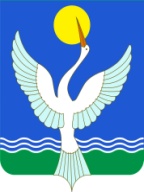 СОВЕТСЕЛЬСКОГО ПОСЕЛЕНИЯЕнгалышевский сельсоветМУНИЦИПАЛЬНОГО РАЙОНАЧишминскИЙ районРеспублики Башкортостан         КАРАР30 ноябрь 2017 й.           №  45              РЕШЕНИЕ   30 ноября 2017 г.    